Presentación de CasoTítulo (sin la palabra título, en español, letra verdana 12, negrita)Autores: Nombres y Apellido-Apellido,1 Nombres y Apellido-Apellido,2 Nombres y Apellido-Apellido,3 Nombres y Apellido-Apellido,4 Nombres y Apellido-Apellido,5 Nombres y Apellido-Apellido6 (sólo en las iniciales de los nombres y apellidos. Mantener la palabra autor o autores. Verdana 10, centrado. No más de 6 autores.)1Título Universitario. Especialidad. Máster. Doctorado. Institución en la que trabaja.  País. Correo electrónico: xxxxx@xxxx Código Orcid: http://orcid.org/xxxxx (Mantener las frases Correo electrónico y Código Orcid. Verdana 08, justificado. Los autores serán ordenados según el grado de participación.)2Doctora en Medicina. Especialista en Bioestadística. Máster en Atención Primaria de Salud. Doctora en Ciencias de la Edudación Médica. Facultad de Tecnología de la Salud. Universidad de Ciencias Médicas de La Habana. La Habana. Cuba. Correo electrónico: miday@infomed.sld.cu Código Orcid: http://orcid.org/0000-0003-3812-4239 3Doctora en Medicina. Especialista en Medicina General Integral y Bioquímica Médica. Facultad de Tecnología de la Salud. Universidad de Ciencias Médicas de La Habana. La Habana. Cuba. Correo electrónico: yunaisy74@infomed.sld.cu Código Orcid: http://orcid.org/0000-0003-3812-4559 4Doctora en Medicina. Especialista en Bioestadística. Máster en Atención Primaria de Salud. Doctora en Ciencias de la Edudación Médica. Facultad de Tecnología de la Salud. Universidad de Ciencias Médicas de La Habana. La Habana. Cuba. Correo electrónico: miday@infomed.sld.cu Código Orcid: http://orcid.org/0000-0003-3812-4239 5Doctora en Medicina. Especialista en Medicina General Integral y Bioquímica Médica. Facultad de Tecnología de la Salud. Universidad de Ciencias Médicas de La Habana. La Habana. Cuba. Correo electrónico: yunaisy74@infomed.sld.cu Código Orcid: http://orcid.org/0000-0003-3812-4559 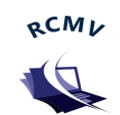 IMAGEN REPRESENTATIVA DEL TEMA QUE DESEA TRATAR. SI ES TOMADA DE INTERNET, DEBE PONER LA FUENTE. No es obligatorio la imagen.RESUMEN (EN NEGRITA, MAYÚSCULA SOSTENIDA, ALINEADOS A LA IZQUIERDA Y EN VERDANA 10)Seguidamente incluirá el texto del resumen en español y en inglés, Verdana 10, justificado. Resumen de no más de 250 palabras.¿Qué aporta de nuevo el caso? La presentación del caso debe incluir: (1) los principales síntomas del paciente, (2) los principales hallazgos clínicos, (3) los principales diagnósticos e intervenciones, y (4) los principales resultados. Conclusión: ¿Cuáles fueron las principales lecciones que se pudieron aprender del caso? En el estudio de caso, incluir los antecedentes del lugar donde se produce y adaptar los requerimientos al contexto donde ocurre el evento o el fenómeno.Palabras clave: entre 3 y 5 palabras clave, separadas por coma y sin punto final. Estilo Verdana 10, justificadoINTRODUCCIÓN (EN NEGRITA, MAYÚSCULA SOSTENIDA, ALINEADOS A LA IZQUIERDA Y EN ARIAL 10 PUNTOS)Resumir brevemente los antecedentes del caso haciendo referencia a la literatura médica o no médica pertinente. Arial 10 puntos, justificadoINFORMACIÓN DEL PACIENTE O DEL CASO A ESTUDIAR (EN NEGRITA, MAYÚSCULA SOSTENIDA, ALINEADOS A LA IZQUIERDA Y EN ARIAL 10 PUNTOS)Facilitar información demográfica (p. ej. edad, sexo, origen étnico, profesión); principales síntomas del paciente (principales molestias); e historial médico, familiar y psicosocial —que incluya la dieta, el estilo de vida e información genética siempre que sea posible— y detalles sobre enfermedades concomitantes pertinentes, incluyendo intervenciones anteriores y sus resultados. Brindar toda la información concerniente a la ocurrencia del hecho que se estudia. Arial 10 puntos, justificado.HALLAZGOS CLÍNICOS O DEL CASO EN ESTUDIO (EN NEGRITA, MAYÚSCULA SOSTENIDA, ALINEADOS A LA IZQUIERDA Y EN ARIAL 10 PUNTOS)Describir los hallazgos pertinentes de la exploración física. Describir todos los hallazgos relacionados con el fenómeno descrito. Arial 10 puntos, justificado.CALENDARIO (EN NEGRITA, MAYÚSCULA SOSTENIDA, ALINEADOS A LA IZQUIERDA Y EN ARIAL 10 PUNTOS) Describir fechas y tiempos importantes en este caso (tabla o figura). Arial 10 puntos, justificado.EVALUACIÓN DIAGNÓSTICA (EN NEGRITA, MAYÚSCULA SOSTENIDA, ALINEADOS A LA IZQUIERDA Y EN ARIAL 10 PUNTOS) Proporcionar una evaluación de: (1) los métodos diagnósticos (p. ej., EF, otros exámenes complementarios, técnicas de obtención de imágenes, cuestionarios) donde se resalte la importancia de la Tecnología Sanitaria empleada; (2) los problemas para el diagnóstico (p. ej. económicos, lingüísticos/culturales); (3) el razonamiento diagnóstico, incluidos otros posibles diagnósticos tenidos en cuenta, y (4) las características de pronóstico (p. ej., estadios) cuando proceda.  Arial 10 puntos, justificado.INTERVENCIÓN TERAPÉUTICA (EN NEGRITA, MAYÚSCULA SOSTENIDA, ALINEADOS A LA IZQUIERDA Y EN ARIAL 10 PUNTOS)Describir: (1) el tipo o tipos de intervención (p. ej., farmacológica, médica, quirúrgica, preventiva, cuidados y autocuidados); (2) la administración de la intervención (p. ej., dosis, concentración, duración); y cualquier cambio en la intervención (con justificación). Arial 10 puntos, justificado.SEGUIMIENTO Y RESULTADOS (EN NEGRITA, MAYÚSCULA SOSTENIDA, ALINEADOS A LA IZQUIERDA Y EN ARIAL 10 PUNTOS)Resumir el desarrollo de todas las visitas de seguimiento, incluyendo: (1) resultados evaluados por el médico y por el paciente o el profesional correspondiente; (2) resultados importantes de la prueba de seguimiento; (3) observación y tolerabilidad de la intervención (¿cómo se ha evaluado?); y (4) acontecimientos adversos e imprevistos. Arial 10 puntos, justificado.DISCUSIÓN (EN NEGRITA, MAYÚSCULA SOSTENIDA, ALINEADOS A LA IZQUIERDA Y EN ARIAL 10 PUNTOS)Describir: (1) los puntos fuertes y las limitaciones de este informe de caso; (2) la literatura médica o no médica especializada pertinente; (3) la justificación de las conclusiones (incluidas evaluaciones de causalidad); y (4) las principales lecciones que se pueden aprender del informe de caso.  Registro de la experiencia vivida, posibilidad de generalización y aportes, según corresponda. Arial 10 puntos, justificado.PERSPECTIVA DEL PACIENTE (EN NEGRITA, MAYÚSCULA SOSTENIDA, ALINEADOS A LA IZQUIERDA Y EN ARIAL 10 PUNTOS)El paciente debe comunicar su perspectiva o experiencia siempre que sea posible. 10 puntos, justificado.FINANCIACIÓNDeclarar si existe o no. Ejemplo:No se recibió financiación para el desarrollo del presente estudio.CONFLICTOS DE INTERESESDeclarar si existe o no. Ejemplo:No se declaran conflictos de intereses.REFERENCIAS BIBLIOGRÁFICAS (EN NEGRITA, MAYÚSCULA SOSTENIDA, ALINEADOS A LA IZQUIERDA Y EN VERDANA 10)Las referencias bibliográficas se colocarán en un listado numerado, según el orden en que fueron citados la primera vez, utiliza el estilo Vancouver. Todas las publicaciones citadas deberán ser incluidas en una lista de referencias bibliográficas que se colocan al final del documento en una lista numerada. Verdana 10, justificado.  1.	 Aguilar Jiménez JR. La Facultad de Ciencias de la Salud de la Universidad de Santander frente al reto en Ciencia, Tecnología e Innovación. Rev Fac Cienc Salud UDES. 2014;1(2):85-6.2.	Álvarez Blanco AS, Cabrera Cruz N, Toledo Fernández AM, Arteaga García A. El sistema de ciencia e innovación tecnológica en salud y su universalización a todo el sistema nacional de salud. Educación Médica Superior [Internet]. 2009 [cited 2016 1 de julio]; 23. Available from: http://scielo.sld.cu/scielo.php?script=sci_arttext&pid=S0864-21412009000100009&nrm=iso.AGRADECIMIENTOSCARTA DE AUTORIZACIÓN PARA PUBLICACIÓN Y DISTRIBUCIÓNAl comité editorial de la Revista Ciencias Médicas y VidaTítulo del artículo:__________________________________________________________________________________________________________________________Nombre del (de los) autor(es): ________________________________________________________________________________________________________________________________________________________________________________________________________________________________________________________________________________________________________________Los autores del presente trabajo se comprometen a cumplir las siguientes normas:Todos los autores mencionados participaron del artículo científico y se responsabilizan por este. Todos los autores revisaron la versión final del trabajo y aprobaron la publicación en la Revista Ciencias Médicas y Vida.Este trabajo, u otro semejante en contenido, no ha sido publicado en otra revista ni como parte de un libro, ni está sometido a revisión en otro espacio editorial, por lo que es original e inédito.De acuerdo con la Licencia por la que se rige la revista (Licencia Creative Commons Atribución-NoComercial-CompartirIgual 4.0 Internacional), los autores conservarán todos los derechos sobre la obra siempre y cuando se cite la fuente primaria de publicación (RCMV) y no se use con fines comerciales. Por lo tanto, de manera libre, voluntaria y a título gratuito, cedo (cedemos) mis (nuestros) derechos a la Revista de Ciencias Médicas y de la Vida, para que reproduzca, edite, publique, distribuya y ponga a disposición a través de intranets, internet o CD dicha obra, sin limitación alguna de forma o tiempo y con la obligación expresa de respetar y mencionar el crédito que me (nos) corresponde en cualquier utilización que se haga de la misma. Queda entendido que esta autorización no es una cesión o transmisión de alguno de mis (nuestros) derechos patrimoniales en favor de la mencionada institución, ni tampoco una licencia exclusiva, pues sólo tendrá una vigencia de un año a partir de la fecha de publicación.Los autores declaran que se han seguido los protocolos necesarios para la protección de los datos de los informantes, previo consentimiento informado y cumplimiento de los demás principios éticos de la investigación científica y de la bioética, aprobado por el comité de ética de su institución.No existe conflicto de intereses.He acotado según el estilo Vancouver, todas las referencias utilizadas, y no he cometido plagio.Autorizo a publicar el manuscrito en la versión electrónica en impresa de la Revista de Ciencias Médicas y de la Vida.Nota importante: Los autores deben informar, dado el caso, del uso de herramientas de Inteligencia Artificial; en cuyo caso debe aclarar con todo nivel de detalle, sobre el uso que le dio, y en qué parte del proceso de investigación y del documento se utilizó. Queda a consideración de los evaluadores, del director y de la Editora Ejecutiva, si se acepta o no para publicación.Conflicto de interesesLos autores declaran que no existe conflicto de intereses. (Si existiera algún conflicto de intereses deben explicarlo.)Contribución de los autores (añadir el nombre los autores que contribuyen en cada una de las siguientes etapas del desarrollo de la investigación y/o del manuscrito sometido a proceso editorial en la Revista de Ciencias Médicas y de la Vida)Conceptualización: Análisis formal: Investigación: Metodología: Administración del proyecto: Supervisión: Redacción-borrador original: Redacción-revisión y edición: Ciudad/País: ________________________/_________________________ Fecha: _________________Firma de los autores precedido por su nombre (pegar aquí en formato digital y en un tamaño pequeño que no haga que el documento exceda los 300Kb)Nombre completo de cada AutorFirma de cada autor